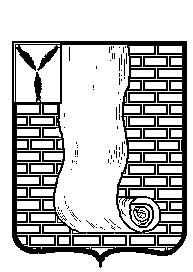 КОНТРОЛЬНО – СЧЕТНАЯ КОМИССИЯКРАСНОАРМЕЙСКОГО МУНИЦИПАЛЬНОГО РАЙОНАСАРАТОВСКОЙ ОБЛАСТИ12.12.2014 г.                                                                                  г. КрасноармейскЗАКЛЮЧЕНИЕНА ПРОЕКТ РЕШЕНИЯ О БЮДЖЕТЕ РАЙОНА НА 2015 ГОД     При анализе плановых показателей расходной части бюджетов Красноармейского муниципального района 2014 и 2015 годов, установлено следующее:По общегосударственным вопросам уменьшение на 396,4 тыс. руб.По национальной безопасности увеличение на 872,8 тыс. руб. По образованию произошло уменьшение  на 2147,9  тыс. руб. По культуре и кинематографии увеличение на 5298,2 тыс. руб. По социальной политике уменьшение на 3455,8 тыс. руб.;По физической культуре и спорту без изменений.  И по средствам массовой информации увеличение на 56,1 тыс. руб.Обслуживание государственного и муниципального долга увеличение на 20,0 тыс. руб.Межбюджетные трансферты уменьшение на 5286,6 тыс. руб.
     Выводы:Состав основных характеристик и показателей, представляемых для рассмотрения и утверждения проекта решения бюджета, а также перечень и содержание документов, представленных одновременно с решением, в основном соответствуют статье ст.3.2 решения Красноармейского районного Собрания от 15.11.2013 года № 94 «Об утверждении Положения о  бюджетном процессе в Красноармейском муниципальном районе» Рекомендовать депутатам Красноармейского районного Собрания принять проект бюджета на 2015 год с учетом изложенного в настоящем заключении.Инспектор по юридическим вопросам                           Т. С. Великанова